C U R R I C U L U M   V I T A E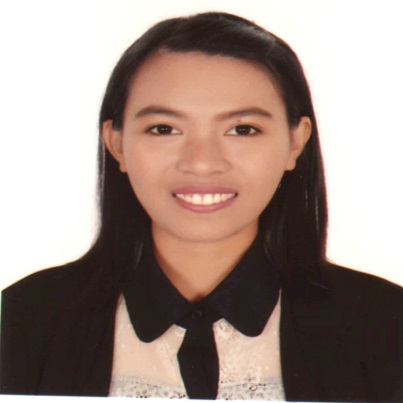 SEPTROSSSEPTROSS.310564@2freemail.com  CAREER OBJECTIVE AND QUALIFICATIONSA professional who is eager to work in a challenging position that would give me an opportunity for career advancement.Good in interpersonal and leadership skills; with high level of competency; with strong determination; highly motivated; sociable and self-starter. Can work under pressure with minimal supervision; Willingness to work on field and to travel.Is hardworking, persistent, well organized professional with power to prioritize and multitask.Excellent polite and persuasive skills.Adept with computer skills such as Microsoft office; Windows Power Point; Internet Programs.Good in office machine operations such as printer, photocopy machine; scanner; telephone.Able to work in different work condition such as on-site or off-site.PROFESSIONAL EXPERIENCESCompany		:	Department of Social Welfare and DevelopmentJob Title		:	Administrative OfficerPeriod			:	March 2015 up to September 2016Duties and ResponsibilitiesCoordinates all orders to the partners’ agencies in implementing the program. Keeping up to date with the changes in the memo and/or executive order. Administering and coordinating the operation of the departmental service units to the partner agencies.Monitor the compliance of the beneficiaries monitored. Creating appointments for meetings and follow up.Going to meetings with the department and partner agencies and taking accurate minutes.Assisted the department’s body to any administrative task.Document Custodian; in-out; thus record and filling.Maintaining up to date employee holiday and/or leave records.Maintaining inventory records of the stocks.Company		:	TeleTech Holdings, Inc.Job Title		:	Customer Service RepresentativePeriod			:	October 2014 up to December 2014Duties and ResponsibilitiesListen and respond to customers’ needs and concernsProvide information about products and services.Take orders, determine charges, and oversee billing or payments.Review or make changes to customer accounts.Record details of customer contacts and action taken.Refer customers to supervisors, managers, or others who can help.Handle returns and complaints.Research answer or solutions as needed.ACCREDITATION AND LICENSESCERTIFIED INTRAVENOUS NURSE (ANSAP REGISTERED)St. Anthony College of Roxas CitySan Roque Extension, Roxas City, PhilippinesREGISTERED NURSE (NURSE LICENSURE EXAMINATION)Professional Regulation Commission (Philippines)Iloilo City, PhilippinesTRAININGS AND SEMINARS ATTENDEDProgram Orientation as a Social Welfare Assistant TrainingDepartment of Social Welfare and Development – Field Office VIDel Pilar St., Molo, Iloilo City Philippines3 Core Messages Program OrientationDepartment of Social Welfare and Development – Field Office VIDel Pilar St., Molo, Iloilo City PhilippinesTimekeepers Orientation and Work Ethics SeminarDepartment of Social Welfare and Development – Field Office VIDel Pilar St., Molo, Iloilo City PhilippinesFocus Group Discussion on Gender and DevelopmentDepartment of Social Welfare and Development – Field Office VIDel Pilar St., Molo, Iloilo City PhilippinesRoll-Out Training on Disaster Risk Reduction Management for Program StaffDepartment of Social Welfare and Development – Field Office VIDel Pilar St., Molo, Iloilo City PhilippinesSeminar and Training on Basic Life SupportSt. Anthony College of Roxas CitySan Roque Extension, Roxas City, PhilippinesSeminar and Training on Disaster NursingSt. Anthony College of Roxas CitySan Roque Extension, Roxas City, PhilippinesEDUCATIONAL BACKGROUND       2008 – 2012		Bachelor in Science of Nursing				St. Anthony College of Roxas CitySan Roque Extension, Roxas City, PhilippinesPERSONAL INFORMATION	Age			: 24 years old	Date of Birth		: 8 September 1992	Visa Status		: Tourist Visa	Language		: English, FilipinoCHARACTER REFERENCEReference available upon request.